Oral ping pongStudents will work in pairs for this activity – Student A and Student B.Copy Student A sentences and Student B sentences and distribute.Instructions to give studentsWorking in pairs, you will each be provided with a list of sentences. These sentences will gradually become longer.Take turns to read out each sentence to your partner. Your partner must repeat it back to you accurately. If they make any errors, say your sentence again and see if they repeat it correctly the second time.Student A sentencesStudent B sentences© State of New South Wales (Department of Education), 2023The copyright material published in this resource is subject to the Copyright Act 1968 (Cth) and is owned by the NSW Department of Education or, where indicated, by a party other than the NSW Department of Education (third-party material).Copyright material available in this resource and owned by the NSW Department of Education is licensed under a Creative Commons Attribution 4.0 International (CC BY 4.0) license.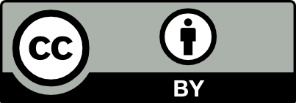 This license allows you to share and adapt the material for any purpose, even commercially.Attribution should be given to © State of New South Wales (Department of Education), 2023.Material in this resource not available under a Creative Commons license:the NSW Department of Education logo, other logos and trademark-protected materialmaterial owned by a third party that has been reproduced with permission. You will need to obtain permission from the third party to reuse its material.Links to third-party material and websitesPlease note that the provided (reading/viewing material/list/links/texts) are a suggestion only and implies no endorsement, by the New South Wales Department of Education, of any author, publisher, or book title. School principals and teachers are best placed to assess the suitability of resources that would complement the curriculum and reflect the needs and interests of their students.If you use the links provided in this document to access a third-party's website, you acknowledge that the terms of use, including licence terms set out on the third-party's website apply to the use which may be made of the materials on that third-party website or where permitted by the Copyright Act 1968 (Cth). The department accepts no responsibility for content on third-party websites.Ma villa est grande.Ma maison est jumelée.Mon appartement est beau et grand.Mon appartement est au premier étage.Ma maison est vieille et assez belle.Mon appartement est au troisième étage et très petit.Ma maison est à deux étages et trop moderne.Ma villa est très grande et moderne mais pas historique.Ma maison est à deux étages, très grande et moderne, et assez belle.Mon appartement est au deuxième étage et très confortable, assez beau mais pas grand.Mon appartement est petit.Ma maison est à deux étages.Ma villa est belle et grande.Mon appartement est au rez-de-chaussée.Ma maison est historique et assez jolie.Mon appartement est au premier étage et très vieux.Ma maison est à un étage et trop petite.Mon appartement est très petit et confortable mais pas moderne.Ma maison est à un étage, très petite et vieille, et assez jolie.Mon appartement est au troisième étage et très agréable, assez joli mais pas vieux.